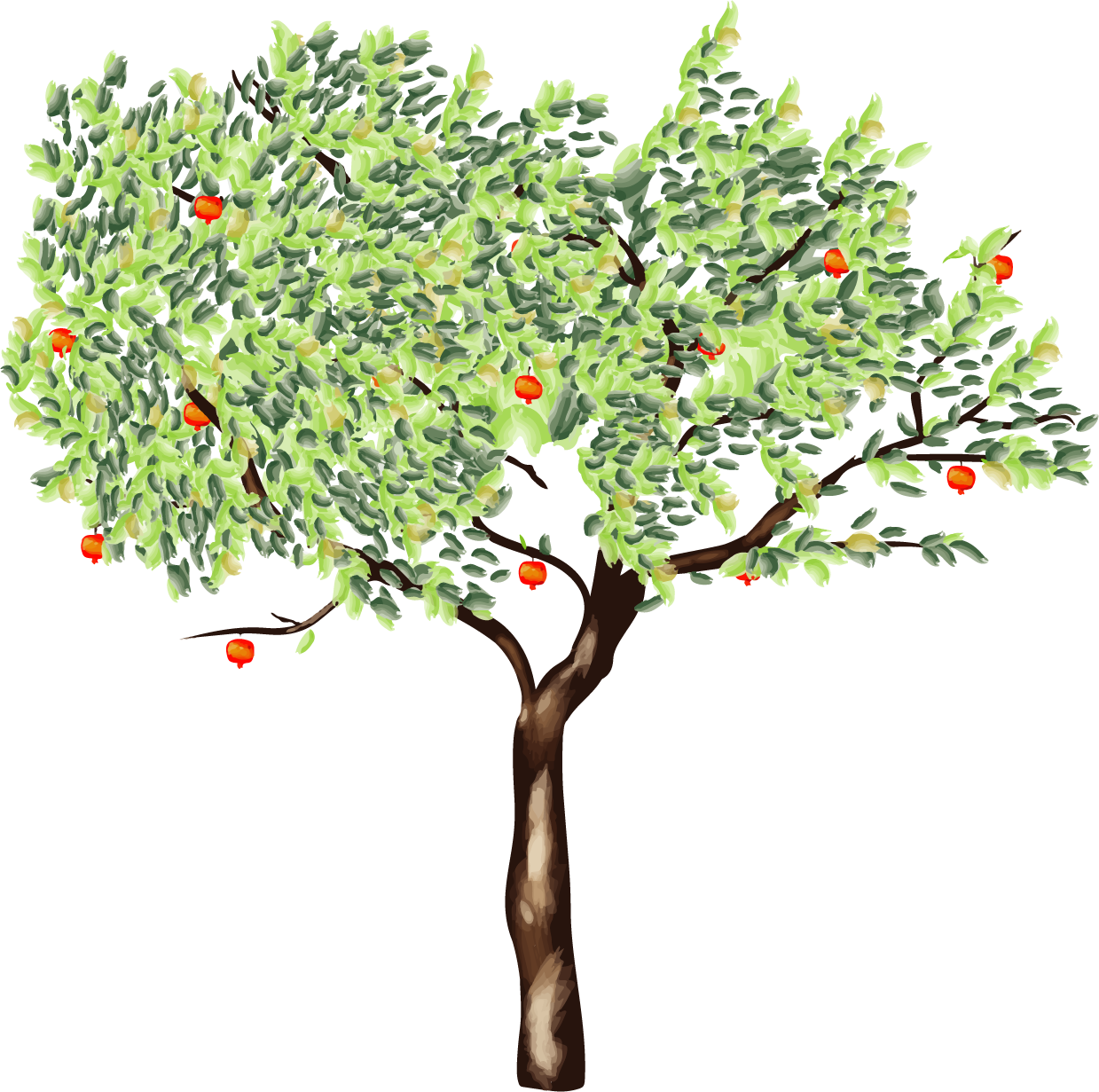 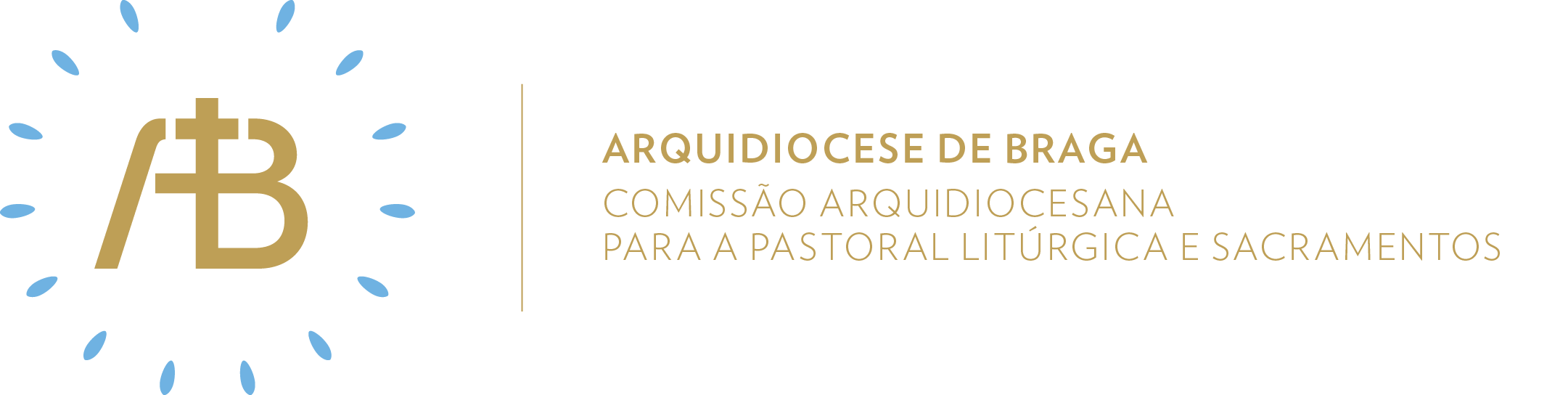 Ano C | Tempo Litúrgico | XXXII DomingoSemente da nossa esperança“Para Ele todos estão vivos”Itinerário simbólicoAtitude OrarConcretizaçãoAté agora o Evangeliário tem permanecido aberto, mas fechar-se-á para esta celebração, ficando ao pé dele o Círio Pascal. Também permanece um arranjo floral.Elementos celebrativos a destacarSer comunidade acolhedoraAcolhimentoEstamos a caminhar para o final do ano litúrgico. A Liturgia centra a nossa atenção na vida eterna. Jesus garante-nos que a ressurreição é a realidade que nos espera, tal como professamos todos domingos no Credo. Os ressuscitados receberão a mesma vida de Deus, acreditamos. A forma como isso acontecerá é um mistério, mas a ressurreição é uma certeza no horizonte daquele que crê. De pé, na atitude de ressuscitados, acolhamos a procissão de entrada!Saudação inicial[Sacerdote] A graça de nosso Senhor Jesus Cristo, ressuscitado de entre os mortos e que vive para sempre, o amor do Pai e a comunhão do Espírito Santo estejam convosco. Preparação Penitencial[Sacerdote] Sempre no final de cada ano litúrgico as leituras vão-nos convidando a olhar o mais além da nossa vida neste mundo, a contemplarmos a vida eterna prometida por Deus. Em silêncio, coloquemo-nos diante de Deus e invoquemos a sua graça salvadora. [Todos] Fórmula C [Missal Romano, 443] Momento Pós-Comunhão[Leitor 1] Da Nota Pastoral “Todos, Tudo e Sempre em Missão” da Conferência Episcopal Portuguesa: “Não esqueçamos as novas gerações e o mundo dos jovens, que nos chamam a construir uma pastoral missionária “para” e “a partir” dos jovens. No contacto direto com eles, com as suas esperanças e frustrações, anseios e contradições, tristezas e alegrias, anunciemos as boas notícias da parte de Deus. Nesse contacto, à imagem do Senhor Jesus, ‘o missionário não se irrita, não desanima, não despreza nem trata com dureza… mas a todos procura atrair com bondade até aos braços de Cristo, o Bom Pastor’ (MI 43)”. [Todos]Pai Nosso o teu filho unigénito Jesus Cristo ressuscitado de entre os mortos confiou aos seus discípulos:«ide e fazei discípulos todos os povos.» Recorda-nos que através do batismonos tornamos participantes da missão da Igreja. Pelos dons do Espírito Santo, concedei-nos a Graça de ser testemunhas do Evangelho, corajosos e vigilantes,para que a missão confiada à Igreja,ainda longe de estar realizada,possa encontrar novas e eficazes expressõesque levem vida e luz ao mundo. Ajudai-nos, Pai Santo, a fazer que todos os povos possam encontrar-se com o amore a misericórdia de Jesus Cristo,Ele que é Deus convosco, e vive e reina na unidade do Espírito Santo,agora e para sempre.Ámen.Ser comunidade missionária1. Homilia. Hoje somos chamados a confiar na esperança de que a morte para nós não é a última palavra: Deus nos ressuscitará. «Creio na ressurreição da carne e na vida eterna». Os irmãos Macabeus, de que nos falava a primeira leitura, foram homens de fortes convicções religiosas e dão-nos este testemunho: «vale a pena morrermos às mãos dos homens, quando temos a esperança de que Deus mesmo nos ressuscitará».. O apóstolo Paulo falou-nos num consolo eterno. Este consolo eterno será obtido não por obra do nosso esforço, mas por graça de Deus, porque Deus nos ama. E Paulo, pede a oração para que a Palavra de Deus se propague rapidamente e seja glorificada, e para que sejamos libertos do mal; e pede a nossa perseverança no amor a Deus, aguardando a Cristo.. O nosso Deus não é um Deus de mortos, mas de vivos, porque para Ele todos estão vivos.2. Envio missionárioV/ Ide, defendei e testemunhai a vossa fé na ressurreição junto dos jovens.R/ Ámen.V/ Ide, orai para que a Palavra de Deus se propague rapidamente e nos livre do mal.R/ Ámen.V/ Ide, cumpri os mandamentos e aguardai a Cristo com perseverança.R/ Ámen.Sugestão de cânticos[Entrada] Chegue até vós, Senhor – F. Santos (NCT 213)[Apresentação dos dons] Os justos viverão eternamente – M. Faria (NRMS 36, IC 722)[Comunhão] Eu vim para que tenham vida – F. Silva (NRMS 70, IC 445)[Final] Salvé, Bartolomeu dos Mártires – P. J. Santos / J. F. SilvaEucologia[Orações presidenciais] Orações presidenciais próprias do XXXII Domingo do Tempo Comum (Missal Romano, 426)[Prefácio] Prefácio II dos Domingos do Tempo Comum (Missal Romano, 477)Oração Eucarística] Oração Eucarística III (Missal Romano, 529ss)Oração UniversalV/ Irmãs e irmãos em Cristo: apresentemos a Deus as nossas súplicas por nós próprios e pela Igreja e em favor de toda a humanidade, dizendo com humildade:R/ Ouvi-nos, Senhor.[Sacerdote] Pela nossa Arquidiocese de Braga, suas comunidades e fiéis, [Leitor] para que acreditem na ressurreição e tenham plena confiança no Senhor da vida, oremos.[Sacerdote] Pelo dom da santidade que Deus concede aos seus fiéis,[Leitor] para que não desfaleçam na sua vocação batismal e na vida cristã, reconhecendo em São Frei Bartolomeu dos Mártires um modelo de vida e um pastor que intercede pelas suas ovelhas, oremos.[Sacerdote] Por todos os missionários e pelos que trabalham pela concórdia e a paz entre as nações,[Leitor] para que mantenham sempre nas suas vidas e missão o dom da perseverança, oremos.[Sacerdote] Pelas vítimas da violência e da guerra,[Leitor] para que o Senhor seja o seu conforto e esperança, oremos.[Sacerdote] Por quantos consagram as suas vidas ao serviço de Deus e dos irmãos,[Leitor] para que encontrem fortaleza nas dificuldades e conforto nas provações, em Cristo vivo e ressuscitado, oremos.[Sacerdote] Pelos esposos que se amam um ao outro,[Leitor] para que não deixem morrer o seu amor e não tenham medo de propor aos seus filhos a possibilidade de uma vocação de especial consagração, oremos.V/ Senhor, que inspirastes aos sete irmãos Macabeus uma tão grande fé na vida eterna, concedei aos fiéis da santa Igreja a graça de testemunharem, neste mundo, a ressurreição de vosso Filho Jesus Cristo. Ele que vive e reina por todos os séculos dos séculos.Viver na EsperançaDispostos a viver, durante esta semana, como verdadeiros discípulos missionários, procuremos levar vida e esperança a alguma pessoa da comunidade que vive só e desanimada.